ИНФОРМАЦИЯ ДЛЯ РОДИТЕЛЕЙ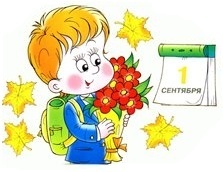               Прием документов в 1 классПрием граждан для зачисления в первый класс проводится на основании следующих документов:заявление родителей (законных представителей)  о приеме ребенка в образовательное учреждение (оригинал);свидетельство о рождении ребенка либо заверенная в установленном порядке копия документа, подтверждающего родство заявителя (ксерокопия в одном экземпляре + оригинал);свидетельство  о  регистрации ребенка по месту жительства или месту пребывания на закрепленной территории (для закрепленных лиц) (ксерокопия в одном экземпляре + оригинал);заверенные в установленном порядке копии документов, подтверждающих право заявителя на пребывание в Российской Федерации (для родителей, законных представителей ребенка, являющегося иностранным гражданином или лицом без гражданства и не зарегистрированного на закрепленной территории). если ребенок проживает без родителей, то предъявляются документы, удостоверяющие личность и полномочия опекуна, попечителя. 2. График приема заявлений в первый  класс лицея  для закрепленных по микрорайону лиц: С 01.02.2019 г. по 30.06.2019 г.Среда       14.00 ч. –   16.00 ч (кабинет № 57)3. Срок зачисления   в 1 класс – 31.08.2019 г.Телефоны: 26-23-80 – директор Рыженко Надежда Николаевна79-45-49 – зам. директора по УВР Лапшина Лариса Владимировна